Det skal du vide, når du modtager ressourceforløbsydelse i ressourceforløb. Det er vigtigt, at du læser denne pjece grundigt.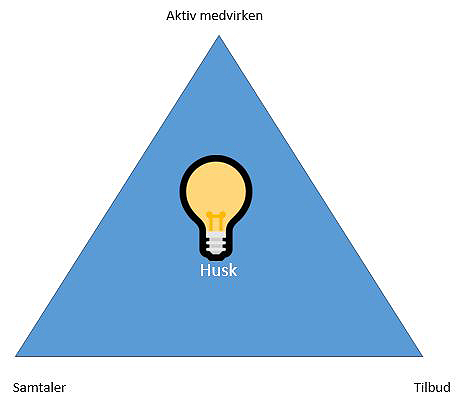 Senest opdateret af STAR oktober 2022RESSOURCEFORLØB MED RESSOURCEFORLØBSYDELSE Denne pjece handler om dine pligter, når du får ressourceforløbsydelse i et ressourceforløbNår jobcenteret har visiteret dig til et ressourceforløb, modtager du ressourceforløbsydelse. Under ressourceforløbet vil jobcenteret hjælpe dig med at få afklaret, hvor meget du kan arbejde, om din arbejdsevne kan forbedres og endelig, om du skal visiteres til fx fleksjob.Når du modtager ressourceforløbsydelse, skal du deltage i de tilbud, som du får, og som fremgår af rehabiliteringsplanens indsatsdel (”Min Plan”) eller en helhedsorienteret plan, og som skal forbedre din arbejdsevne. Det er derfor vigtigt, at du booker jobsamtaler inden for fristen hos jobcenteret, når du bliver bedt om det, og at du møder til de samtaler, som jobcenteret indkalder til, eller som du selv har booket. Du skal også tage imod de job og gå til de jobsamtaler hos arbejdsgivere, som du bliver henvist til af jobcenteret, og du skal deltage i de tilbud og aktiviteter, som jobcenteret giver dig. Hvis du ikke selv booker jobsamtaler, ikke møder op til de samtaler eller ikke vil deltage i de aktiviteter, som jobcenteret giver dig, får det betydning for din ressourceforløbsydelse.Du skal huske at tjekke din post dagligt. Hvis du er tilmeldt den offentlige digitale postløsning, Digital Post, skal du også dagligt tjekke din digitale post. Du skal også orientere dig i rehabiliteringsplanens indsatsdel (”Min Plan”) eller en helhedsorienteret plan på jobnet (www.jobnet.dk).Du kan tilmelde dig NemSMS på www.borger.dk, som er en service, der kan hjælpe dig med at huske dine aftaler med det offentlige, fx at du skal møde til en samtale. Selv om du har tilmeldt dig NemSMS, er det dig eget ansvar at holde dig orienteret om dine aftaler med jobcenteret, herunder din frist for at booke en samtale med jobcenteret.Denne vejledning fortæller, hvordan du skal leve op til reglerne om at stå til rådighed når du er i et ressourceforløb og modtager ressourceforløbsydelse.I de næste afsnit kan du læse nærmere om 1. Dine pligter2. Sanktioner – konsekvenser, hvis du ikke lever op til dine pligter3. Rimelig grund til ikke at stå til rådighed4. Klagemulighed5. ReglerPLIGTER (Lov om aktiv socialpolitik § 69)Aktiv medvirken i ressourceforløbetDu har pligt til at deltage aktivt i de tilbud og aktiviteter, der fremgår af din rehabiliteringsplans indsatsdel (”Min Plan”) eller helhedsorienterede plan. Der kan fx være tale om virksomhedspraktik, ansættelse med løntilskud, vejlednings- eller opkvalificeringstilbud, sundhedstilbud, misbrugsbehandling m.v.Du skal tage imod de job, som jobcenteret henviser dig til, og gå til jobsamtaler hos arbejdsgivere. SamtalerDu skal møde til de samtaler, som du er indkaldt til af jobcenteret. Du skal deltage i jobsamtaler og rådighedsvurderinger i jobcenteret, møder i rehabiliteringsteamet m.v. Det gælder både de møder og jobsamtaler, som du er indkaldt til, og de jobsamtaler, som du selv har booket digitalt. Du skal selv booke jobsamtaler digitalt, med mindre jobcenteret har fritaget dig fra pligten til selvbooking. Jobcenteret giver dig en frist for, hvornår du selv skal booke en jobsamtale hos jobcenteret. Fristen fremgår af Jobnet. Det er vigtigt, at du selv holder dig orienteret om fristen.Tilbud Du har pligt til at deltage i de tilbud, som du får, og du skal møde som aftalt. Sygmelding (lov om aktiv socialpolitik § 35, stk. 8, jf. § 69 a, stk. 5)Hvis du er syg, og derfor er forhindret i at møde til fx tilbud, jobsamtaler eller andre samtaler hos jobcenteret m.v., som jobcenteret har givet dig, skal du meddele sygdom på den måde, som jobcenteret har bestemt, fx at du skal give telefonisk besked til en bestemt medarbejder eller et bestemt telefonnummer i kommunen inden et bestemt tidspunkt. Det betyder, at du ikke kan nøjes med at sygemelde dig via sygemeldingsfunktionen i Jobnet, medmindre jobcenteret har givet dig besked om at sygemelde dig på den måde.SANKTIONER – konsekvenser, hvis du ikke overholder dine pligterHvis du ikke overholder din pligt til at stå til rådighed og ikke har en rimelig grund til dette, træffer kommunen afgørelse om en sanktion. Det betyder, at der vi ske fradrag eller nedsættelse af din ressourceforløbsydelse. Hvis du gentagne gange ikke overholder dine pligter, kan kommunen træffe afgørelse om, at din ressourceforløbsydelse ophører. Det er kommunen, der vurderer, om du har en rimelig grund til ikke at overholde dine pligter og kommunen vil foretage en konkret vurdering fra gang til gang med udgangspunkt i din konkrete situation. Aktiv medvirken i ressourceforløbet (Lov om aktiv socialpolitik § 69 d)Du får nedsat ressourceforløbsydelsen, hvis du uden rimelig grundophører med dit arbejde, afviser tilbud om arbejde ellerundlader efter krav fra jobcenteret at søge konkrete job. Kommunen nedsætter ressourceforløbsydelsen med et vist beløb afhængigt af størrelsen af den ydelse, som du modtager. Samtaler (Lov om aktiv socialpolitik § 69 c)Du får fradrag i ressourceforløbsydelsen, hvis du uden rimelig grund udebliver fra en jobsamtale hos jobcenteret eller anden aktør, udebliver fra en rådighedsvurdering i jobcenteret ellerundlader selv at booke en jobsamtale digitalt inden for den frist, som jobcenteret har fastsat.Kommunen foretager fradrag i din ressourceforløbsydelse for hver dag, du udebliver fra en jobsamtale eller en rådighedsvurdering m.v., og indtil du kontakter kommunen igen. Du kan igen få ressourceforløbsydelse ved at kontakte kommunen efter din udeblivelse. Hvis du undlader at booke en jobsamtale inden for fristen, foretager kommunen fradrag i din hjælp for hver dag, der går fra du skulle have booket en jobsamtale digitalt og indtil du har booket en jobsamtale digitalt eller kontakter kommunen. Du kan således få ressourceforløbsydelse igen ved at kontakte jobcenteret eller booke en jobsamtale.Du får fradrag i ressourceforløbsydelse for den dag, hvor samtalen, mødet m.v. eller selvbookingen skulle have fundet sted, hvis du kontakter kommunen for sent samme dag eller dagen efter. Tilbud (Lov om aktiv socialpolitik § 69 b, § 69 d og § 69 c)Du får fradrag i ressourceforløbsydelse, hvis du uden rimelig grund afviser eller udebliver fra et tilbud, som fremgår af rehabiliteringsplanens indsatsdel (”Min Plan”) eller en helhedsorienteret plan ellerKommunen foretager fradrag i din ressourceforløbsydelse for hver dag, du afviser tilbuddet eller udebliver fra tilbuddet. Det gælder også, hvis du ikke udebliver fra tilbuddet en hel dag.Du får nedsat ressourceforløbsydelsen, hvis du undlader at give meddelelse om sygdom til jobcenteret eller arbejdsgiveren hurtigst muligt og på den måde, som jobcenteret har angivet, når du har fået et tilbud som fremgår af rehabiliteringsplanens indsatsdel (”Min Plan”) eller en helhedsorienteret plan. Kommunen nedsætter ressourceforløbsydelsen med et vist beløb afhængigt af størrelsen af den ydelse, som du modtager.Din ressourceforløbsydelse kan helt ophøre, hvis du uden rimelig grund:gentagne gange afviser eller udebliver fra tilbud som fremgår af rehabiliteringsplanen eller en helhedsorienteret plan ellerpå anden vis ikke medvirker i ressourceforløbet som fremgår af rehabiliteringsplanens indsatsdel (”Min Plan”) eller en helhedsorienteret plan. Satser for fradrag i ressourceforløbsydelsen ved afvisning eller udeblivelse fra tilbud, udeblivelse fra jobsamtaler, rådighedsvurderinger eller samtaler hos anden aktørSanktionssatser pr. dag for 2022Satser for nedsættelse af ressourceforløbsydelsen ved ophør med arbejde, afvisning af tilbud om arbejde, undladelse af at give meddelelse om sygdom ved tilbud og undladelse af at søge konkret jobSanktionssatser pr. hændelse for 2022RIMELIGE GRUNDE TIL IKKE AT STÅ TIL RÅDIGHED (Lov om aktiv socialpolitik § 13, stk. 7 og 8 samt regler fastsat i medfør af § 13, stk. 15 og § 69 a, stk. 2)Når jobcenteret giver dig et tilbud, fx om virksomhedspraktik, skal jobcenteret tage højde for, om du kan deltage i tilbuddet, og at fx helbredsmæssige problemer ikke udelukker, at du kan deltage. Derved får du fra starten en indsats, som du har forudsætninger for og pligt til at deltage i. I perioden efter, at du har fået et tilbud eller fx er indkaldt til jobsamtale, kan der opstå en situation, hvor du får en rimelig grund til ikke at deltage i tilbuddet eller ikke at møde frem til jobsamtalen. Det er kommunen, der vurderer, om du har en rimelig grund til ikke at deltage og kommunen vil tage udgangspunkt i din konkrete situation. Kommunen lægger ved vurderingen bl.a. vægt på, om der opstår forhold, som medfører, at du har en rimelig grund til ikke at deltage, fx egen sygdom, at du er nødt til at passe dine børn, og der ikke kan findes anden pasningsmulighed, begravelse eller andre særlige forhold, som kommunen ikke kunne tage højde for på det tidspunkt, hvor du fik tilbuddet eller blev indkaldt til en jobsamtale m.v.Når du modtager ressourceforløbsydelse, skal kommunen altid foretage en konkret vurdering af, om der er andre forhold, der kan begrunde, at du ikke har pligt til at stå til rådighed. Fx kan alvorlige psykiske lidelser, hjemløshed eller misbrugsproblemer efter kommunens vurdering betyde, at du ikke skal have en sanktion, selv om du ikke har stået til rådighed. Hvis kommunen vurderer, at en sanktion ikke vil fremme din rådighed, skal du ikke have en sanktion.KLAGEMULIGHED (lov om aktiv socialpolitik § 98)Hvis du vil klage over en afgørelse fra kommunen, skal du gøre det inden 4 uger, fra afgørelsen er kommet frem til dig. Du skal klage til kommunen, som vurderer sagen igen. Hvis kommunen fastholder sin afgørelse, sender kommunen din klage videre til Ankestyrelsen.REGLERReglerne om rådighed og sanktioner fremgår af lov om aktiv socialpolitik.Reglerne kan findes på www.retsinformation.dk.Forsørgere719 kr.Ikke-forsørgere 541 kr.Under 25 år, hjemmeboende uden forsørgelsespligt168 kr.Under 25 år, hjemmeboende, bidragspligt, max hjælp inkl. tillæg719 kr.Forsørgere og ikke-forsørgere1.802 kr.Under 25 år, hjemmeboende 278 kr.